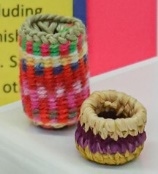 3 Sally Bags + Educational Poster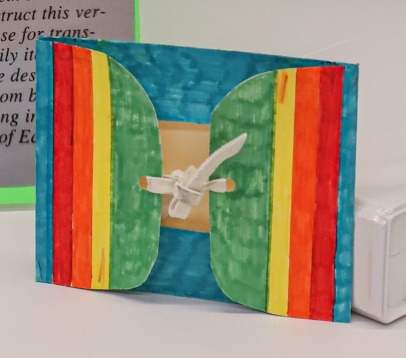 1 Indian Suitcase + Educational Poster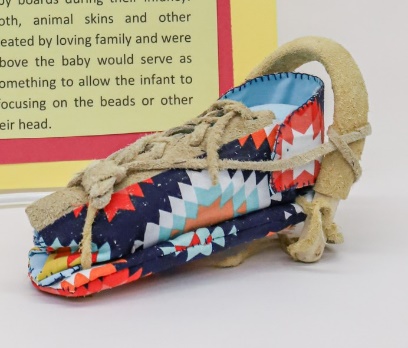 1 Cradleboard + Educational Poster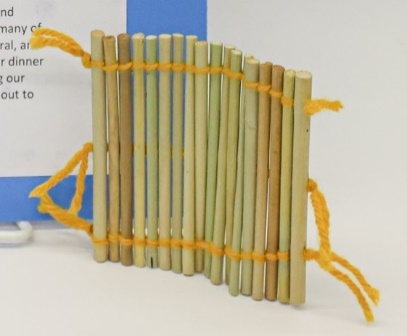 1 Tule Mat + Educational PosterConfederated Tribes of Warm Springs Cultural and Heritage Curriculum Crate Contents1 Flag1 Tribal Enrollment Card1 Tribal Sovereignty/Enrollment Educational Sheet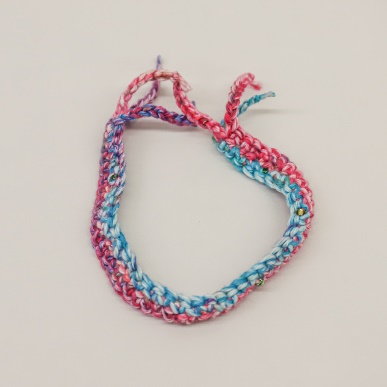 1 Yarn Belt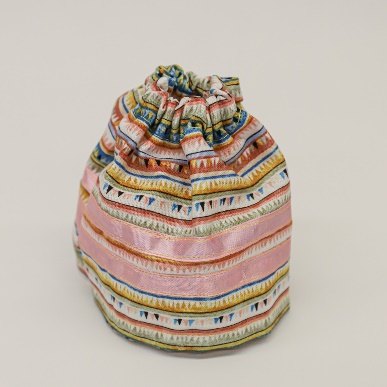 1 Ribbon Skirt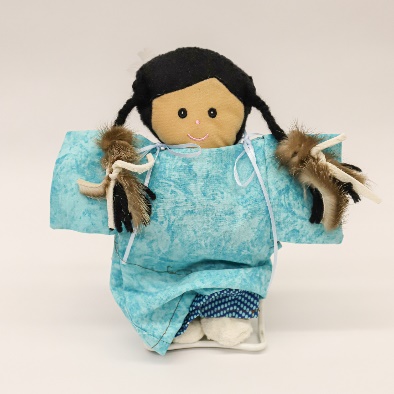 1 Doll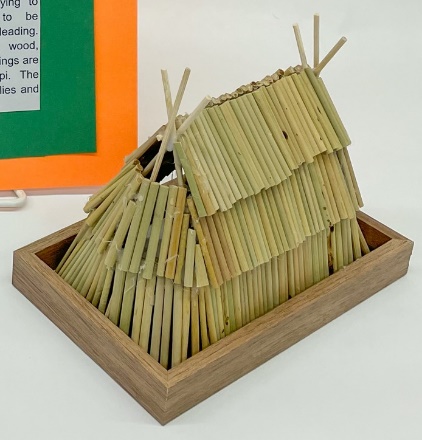 1 House + Educational Poster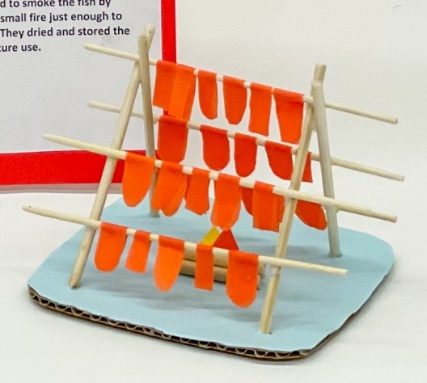 1 Fish Drying Rack+ Educational Poster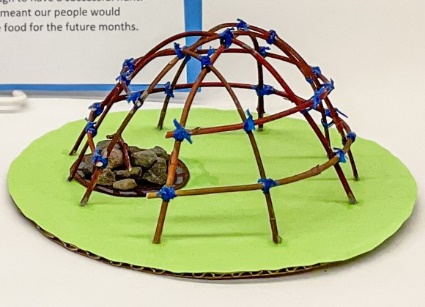 1 Sweat Lodge + Educational Poster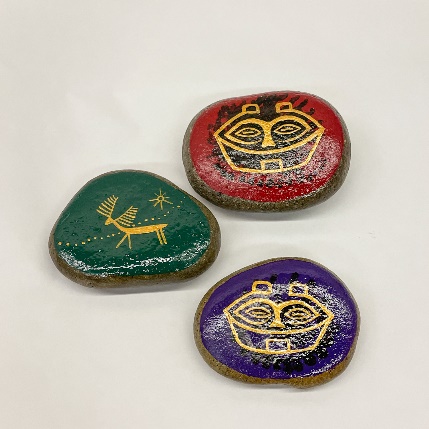 3 Painted Rocks